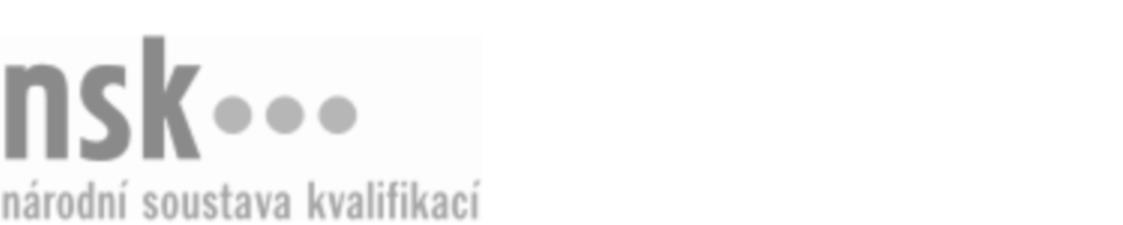 Kvalifikační standardKvalifikační standardKvalifikační standardKvalifikační standardKvalifikační standardKvalifikační standardKvalifikační standardKvalifikační standardProdej výsekového masa, masných výrobků, drůbežího masa, drůbežích výrobků, králíků, zvěřiny a ryb (kód: 29-018-H) Prodej výsekového masa, masných výrobků, drůbežího masa, drůbežích výrobků, králíků, zvěřiny a ryb (kód: 29-018-H) Prodej výsekového masa, masných výrobků, drůbežího masa, drůbežích výrobků, králíků, zvěřiny a ryb (kód: 29-018-H) Prodej výsekového masa, masných výrobků, drůbežího masa, drůbežích výrobků, králíků, zvěřiny a ryb (kód: 29-018-H) Prodej výsekového masa, masných výrobků, drůbežího masa, drůbežích výrobků, králíků, zvěřiny a ryb (kód: 29-018-H) Prodej výsekového masa, masných výrobků, drůbežího masa, drůbežích výrobků, králíků, zvěřiny a ryb (kód: 29-018-H) Prodej výsekového masa, masných výrobků, drůbežího masa, drůbežích výrobků, králíků, zvěřiny a ryb (kód: 29-018-H) Autorizující orgán:Ministerstvo zemědělstvíMinisterstvo zemědělstvíMinisterstvo zemědělstvíMinisterstvo zemědělstvíMinisterstvo zemědělstvíMinisterstvo zemědělstvíMinisterstvo zemědělstvíMinisterstvo zemědělstvíMinisterstvo zemědělstvíMinisterstvo zemědělstvíMinisterstvo zemědělstvíMinisterstvo zemědělstvíSkupina oborů:Potravinářství a potravinářská chemie (kód: 29)Potravinářství a potravinářská chemie (kód: 29)Potravinářství a potravinářská chemie (kód: 29)Potravinářství a potravinářská chemie (kód: 29)Potravinářství a potravinářská chemie (kód: 29)Potravinářství a potravinářská chemie (kód: 29)Týká se povolání:Řezník a uzenářŘezník a uzenářŘezník a uzenářŘezník a uzenářŘezník a uzenářŘezník a uzenářŘezník a uzenářŘezník a uzenářŘezník a uzenářŘezník a uzenářŘezník a uzenářŘezník a uzenářKvalifikační úroveň NSK - EQF:333333Odborná způsobilostOdborná způsobilostOdborná způsobilostOdborná způsobilostOdborná způsobilostOdborná způsobilostOdborná způsobilostNázevNázevNázevNázevNázevÚroveňÚroveňPříjem a základní evidence masa, masných výrobků, drůbežích masných výrobků a dalších výrobkůPříjem a základní evidence masa, masných výrobků, drůbežích masných výrobků a dalších výrobkůPříjem a základní evidence masa, masných výrobků, drůbežích masných výrobků a dalších výrobkůPříjem a základní evidence masa, masných výrobků, drůbežích masných výrobků a dalších výrobkůPříjem a základní evidence masa, masných výrobků, drůbežích masných výrobků a dalších výrobků33Posuzování jakosti masa, masných výrobků, drůbežích masných výrobků a dalších výrobkůPosuzování jakosti masa, masných výrobků, drůbežích masných výrobků a dalších výrobkůPosuzování jakosti masa, masných výrobků, drůbežích masných výrobků a dalších výrobkůPosuzování jakosti masa, masných výrobků, drůbežích masných výrobků a dalších výrobkůPosuzování jakosti masa, masných výrobků, drůbežích masných výrobků a dalších výrobků33Příprava a prodej mletého masaPříprava a prodej mletého masaPříprava a prodej mletého masaPříprava a prodej mletého masaPříprava a prodej mletého masa33Skladování masa a masných výrobků, drůbežích masných výrobků a dalších výrobků v prodejnáchSkladování masa a masných výrobků, drůbežích masných výrobků a dalších výrobků v prodejnáchSkladování masa a masných výrobků, drůbežích masných výrobků a dalších výrobků v prodejnáchSkladování masa a masných výrobků, drůbežích masných výrobků a dalších výrobků v prodejnáchSkladování masa a masných výrobků, drůbežích masných výrobků a dalších výrobků v prodejnách33Prodej masa a masných výrobků, drůbežích masných výrobků a dalších výrobkůProdej masa a masných výrobků, drůbežích masných výrobků a dalších výrobkůProdej masa a masných výrobků, drůbežích masných výrobků a dalších výrobkůProdej masa a masných výrobků, drůbežích masných výrobků a dalších výrobkůProdej masa a masných výrobků, drůbežích masných výrobků a dalších výrobků33Obsluha strojního a technologického vybavení při prodeji masa a masných výrobků, drůbežích masných výrobků a dalších výrobkůObsluha strojního a technologického vybavení při prodeji masa a masných výrobků, drůbežích masných výrobků a dalších výrobkůObsluha strojního a technologického vybavení při prodeji masa a masných výrobků, drůbežích masných výrobků a dalších výrobkůObsluha strojního a technologického vybavení při prodeji masa a masných výrobků, drůbežích masných výrobků a dalších výrobkůObsluha strojního a technologického vybavení při prodeji masa a masných výrobků, drůbežích masných výrobků a dalších výrobků33Provádění hygienicko-sanitační činnosti v potravinářských provozech, dodržování bezpečnostních předpisů a zásad bezpečnosti potravinProvádění hygienicko-sanitační činnosti v potravinářských provozech, dodržování bezpečnostních předpisů a zásad bezpečnosti potravinProvádění hygienicko-sanitační činnosti v potravinářských provozech, dodržování bezpečnostních předpisů a zásad bezpečnosti potravinProvádění hygienicko-sanitační činnosti v potravinářských provozech, dodržování bezpečnostních předpisů a zásad bezpečnosti potravinProvádění hygienicko-sanitační činnosti v potravinářských provozech, dodržování bezpečnostních předpisů a zásad bezpečnosti potravin33Prodej výsekového masa, masných výrobků, drůbežího masa, drůbežích výrobků, králíků, zvěřiny a ryb,  28.03.2024 12:12:46Prodej výsekového masa, masných výrobků, drůbežího masa, drůbežích výrobků, králíků, zvěřiny a ryb,  28.03.2024 12:12:46Prodej výsekového masa, masných výrobků, drůbežího masa, drůbežích výrobků, králíků, zvěřiny a ryb,  28.03.2024 12:12:46Prodej výsekového masa, masných výrobků, drůbežího masa, drůbežích výrobků, králíků, zvěřiny a ryb,  28.03.2024 12:12:46Strana 1 z 2Strana 1 z 2Kvalifikační standardKvalifikační standardKvalifikační standardKvalifikační standardKvalifikační standardKvalifikační standardKvalifikační standardKvalifikační standardPlatnost standarduPlatnost standarduPlatnost standarduPlatnost standarduPlatnost standarduPlatnost standarduPlatnost standarduStandard je platný od: 30.04.2013Standard je platný od: 30.04.2013Standard je platný od: 30.04.2013Standard je platný od: 30.04.2013Standard je platný od: 30.04.2013Standard je platný od: 30.04.2013Standard je platný od: 30.04.2013Prodej výsekového masa, masných výrobků, drůbežího masa, drůbežích výrobků, králíků, zvěřiny a ryb,  28.03.2024 12:12:46Prodej výsekového masa, masných výrobků, drůbežího masa, drůbežích výrobků, králíků, zvěřiny a ryb,  28.03.2024 12:12:46Prodej výsekového masa, masných výrobků, drůbežího masa, drůbežích výrobků, králíků, zvěřiny a ryb,  28.03.2024 12:12:46Prodej výsekového masa, masných výrobků, drůbežího masa, drůbežích výrobků, králíků, zvěřiny a ryb,  28.03.2024 12:12:46Strana 2 z 2Strana 2 z 2